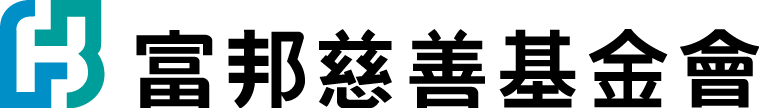 「用愛心做朋友」助學活動介紹「用愛心做朋友」助學活動長期關懷弱勢迄今已邁入第20年，我們募集社會大眾的愛心，透過學校老師的推薦申請，以配對方式幫助孩子順利就學。活動對象：全省國小到高中職由學校認定之弱勢學生，不須低收或中低收證明。上下學期各提供100個名額，總計共200個名額。活動內容：由學校老師使用線上系統申請，每生通過申請即可補助12個月，每月600元，為期一年，共7200元。
助學金用途不限，由學校針對申請學生統籌運用，舉凡個人衣物、鞋襪、社團校外比賽交通食宿費、班費、畢旅、配眼鏡、早晚餐等皆可，但不可用於家庭生活或校外補習。隔年若評估該生仍有需要需可辦理續約請款方式：助學金按月撥款至學校公庫，寒暑假則延至開學的月初撥款，每月匯款日期可於網站上查詢。助學金請款方式依學校作業為主，每年提供收據給基金會核銷即可
申請方式：本助學活動採由線上申請方式，開通帳號密碼請提供學校帳戶資料(附件一)
傳真至基金會2704-8213即可
帳密開通後，請上富邦慈善基金會官網，點選”用愛心做朋友”學校線上/查詢申請系統
或參考以下網址：
https://eoffering.fuboncharity.org.tw/school/authors/login注意事項：1.第一次申請學生需要完整建檔，隔年續約以後可帶入舊有資料，只要微調內容，更新學生照片等上傳檔案即可(若要讓各班老師填寫申請，可提供”代碼+TA”給班級老師使用，與”代碼”登入權限不同)2.款項皆匯入學校公庫，若公庫資料有變更須來電通知3.本款項不補助家庭生活，因而不可給家長領取，也不可使用於親人所需
4.每位通過學生皆會補助滿12個月，若學生即將畢業，須通報升學動向，後續款項將銜接至新校接續補助
5.若畢業生無法追蹤升學動向，可由學校推薦其他學生遞補，接續領取剩餘款項。其他說明：越早送出申請越早開始排入補助
但第一次開始補助月份需視當月份捐款人情況而定，不一定馬上開始補助，
一旦申請通過，未來在辦理續約，資料完整的情況下，可一直持續補助下去

除此之外，慈善基金會每年都會舉辦公益棒球營和籃球營並邀請富邦悍將、台北富邦勇士隊的球員共襄盛舉
因而只要是我們的合作學校，就有機會跟專業球員一起打球喔!

每年我們還會舉辦各式活動，10月會有認一個希望暖一個未來活動
是送弱勢兒童節小朋友禮物的，籃球、排球、球鞋、檯燈、背包….等等，每年禮物不定富邦慈善基金會邱小姐/02-66387885#709